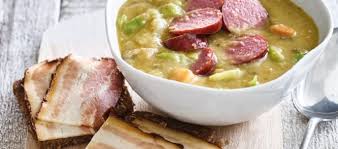 Inschrijfformulier WPE Snertrit 2018Naam koetsier:			___________________________________________________Adres, postcode en woonplaats:	__________________________________________________Telefoonnummer (mobiel):		__________________________________________________E-mail adres:				__________________________________________________Aantal volwassen deelnemers: 	__________________________________________________Aantal kinderen:			____________________________________________________________Lid van WPE: 			Ja				NeeDeelname is op eigen risico. Deelnemers dienen op de dag zelf een vrijwaringsclausule te ondertekenen. Indien jonger dan 18 jaar dient een van de ouders/verzorgers dit te tekenen. De WPE is niet aansprakelijk voor diefstal/schade/letsel veroorzaakt door de deelnemers aan derden. Deelnemers zijn geheel aansprakelijk voor eventueel verlies en/of veroorzaakte schade.